РЕБЁНОК-ФАНТАЗЁР.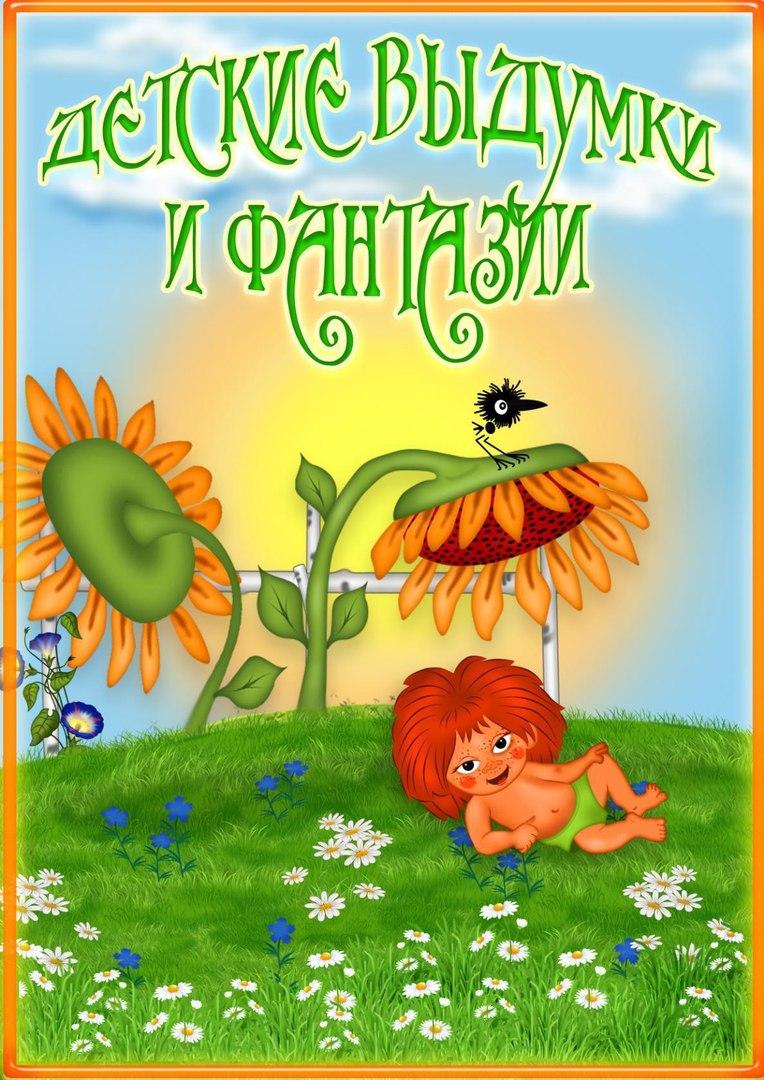 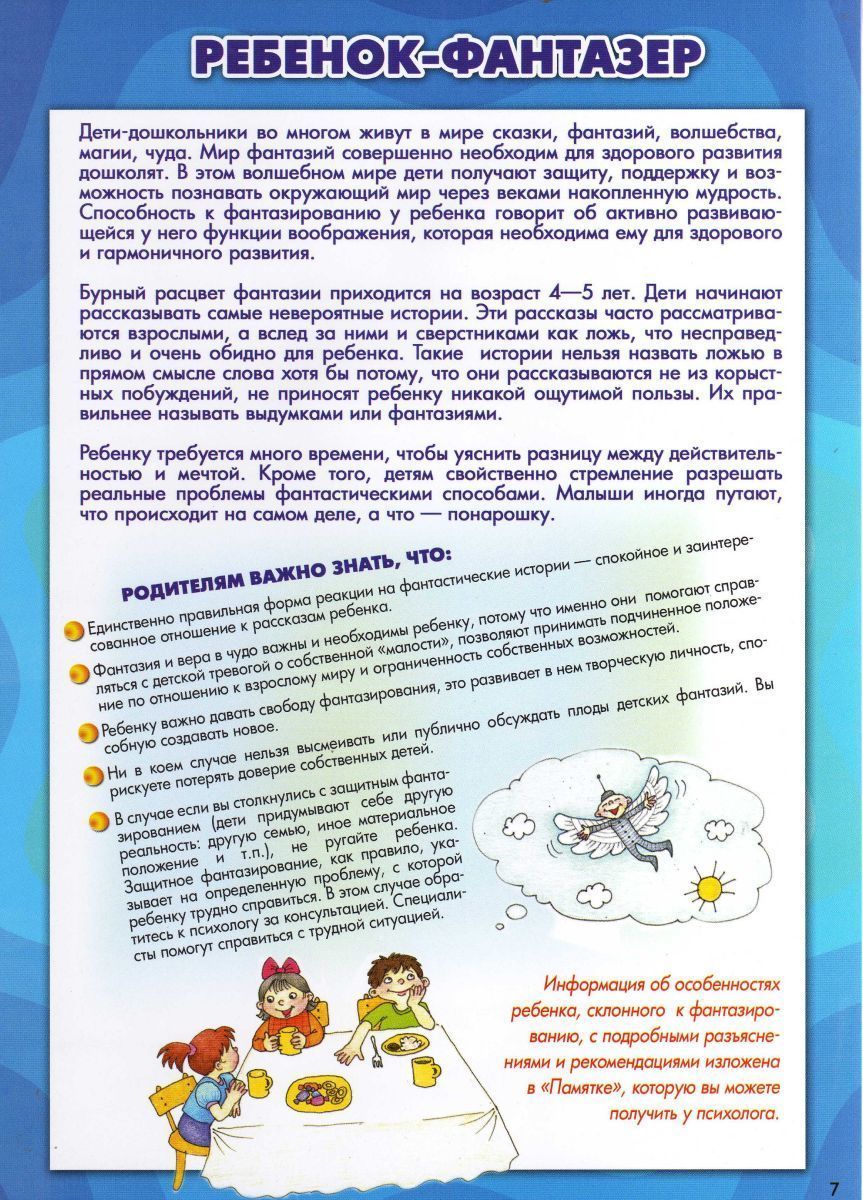 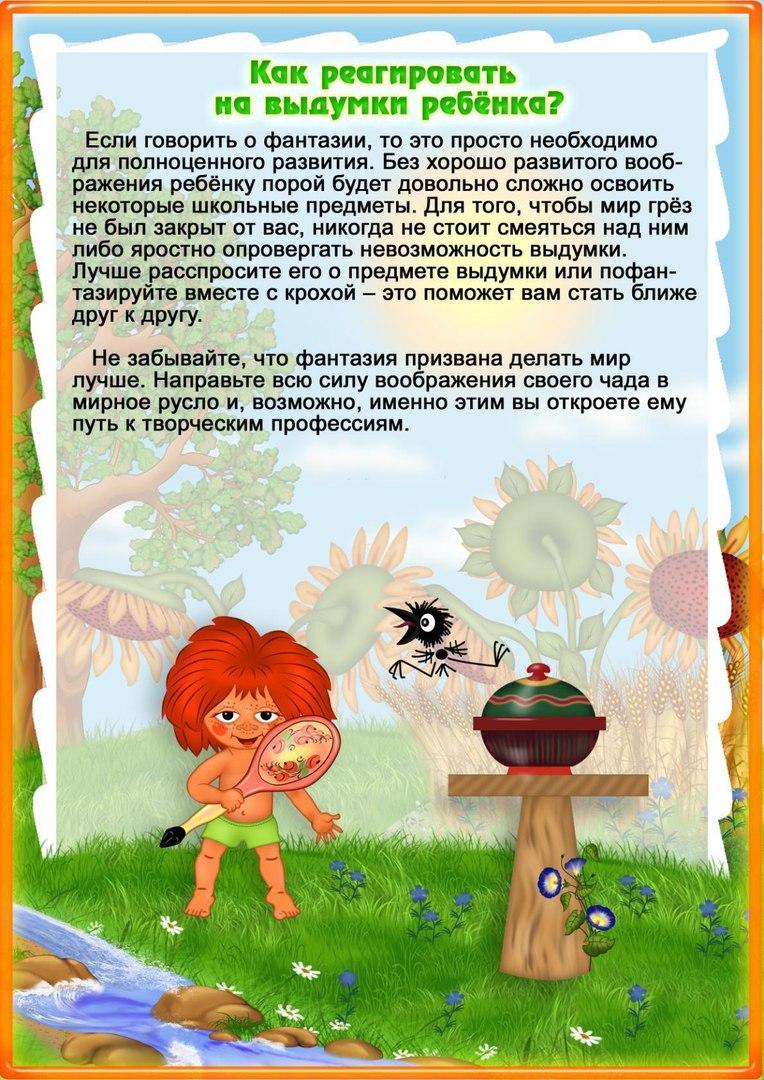 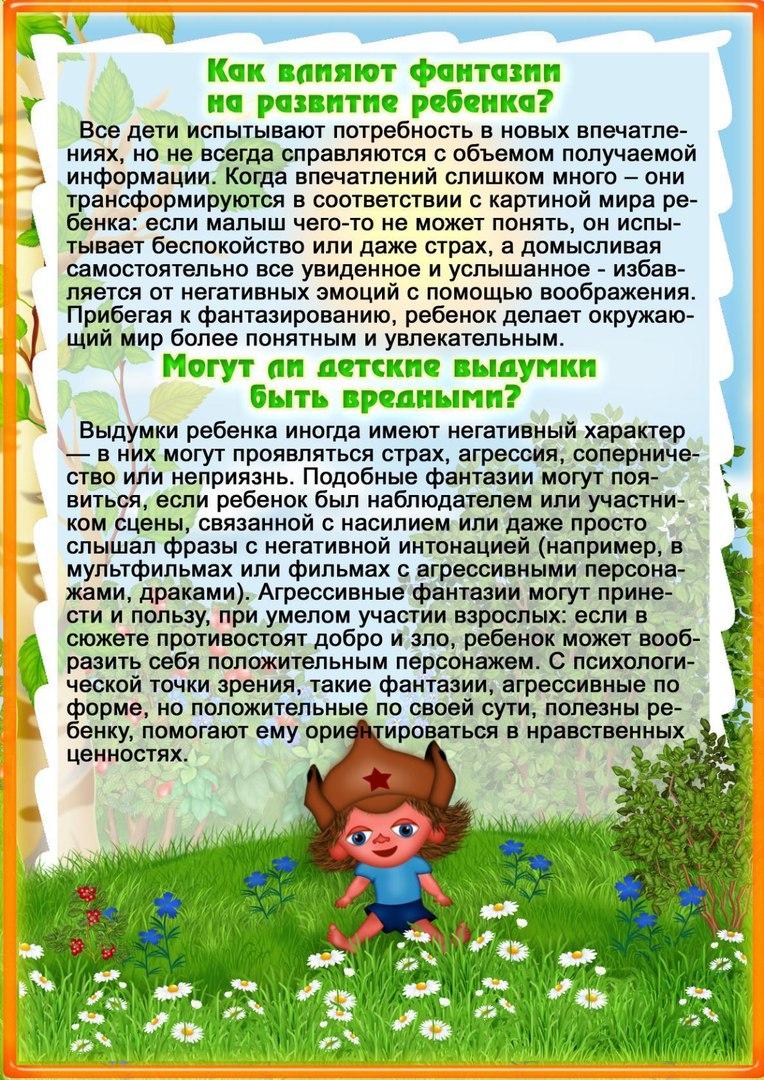 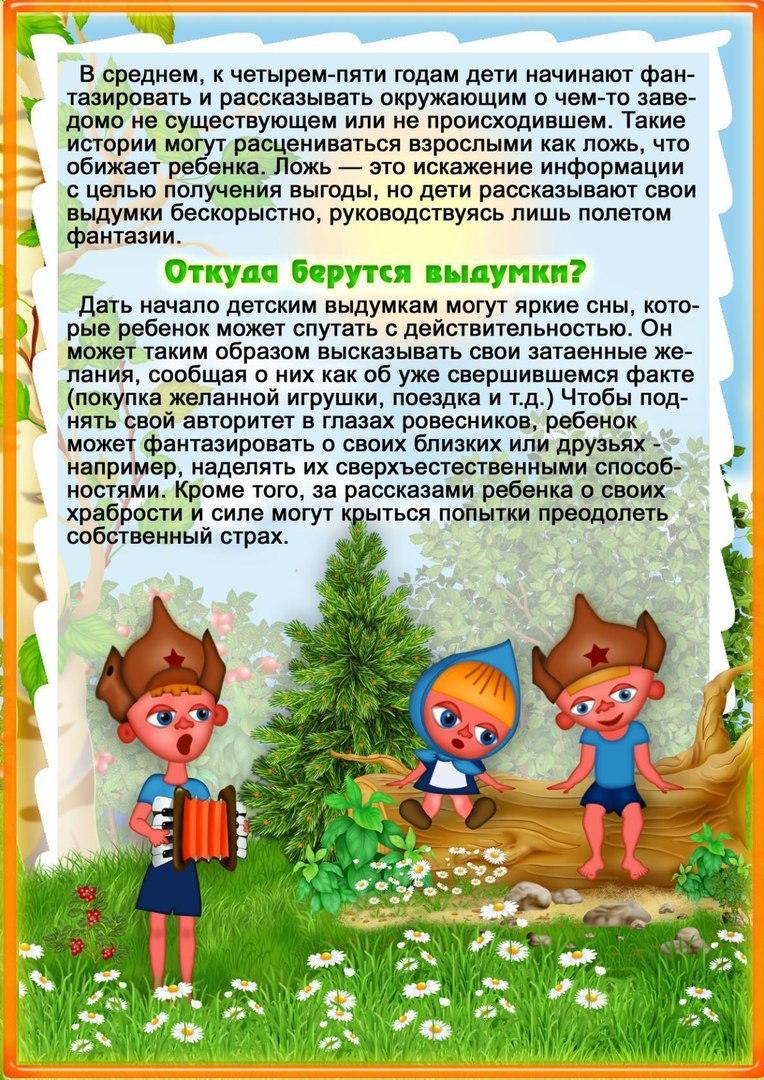 